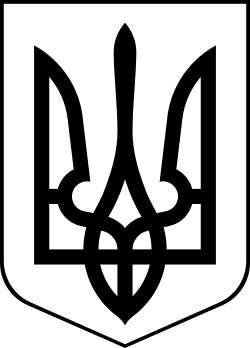 УкраїнаМЕНСЬКА МІСЬКА РАДАЧернігівська область(друга сесія восьмого скликання)РІШЕННЯ22 січня 2021 року	№184Про затвердження регламентів роботи Менської міської ради та виконавчого комітету Менської міської радиВідповідно до п. 1 статті 26, п.14 ст.46, ст.ст. 51, 52, 56, 59 Закону України "Про місцеве самоврядування в Україні", враховуючи рекомендації постійних комісій, Менська міська радаВИРІШИЛА:Затвердити Регламент роботи Менської міської ради восьмого скликання згідно додатку 1 до даного рішення - додається.Затвердити Регламент роботи виконавчого комітету Менської міської ради згідно додатку 2 до даного рішення - додається.Контроль за виконанням цього рішення покласти на постійну комісію з питань регламенту, етики, законності та правопорядку Менської міської ради.Міський голова	Г.А.Примаков